Toplantı Adıİç Paydaş ToplantısıToplantı Tarihi24.12.2021Toplantı KatılımcılarıElektronörofizyoloji Program Koordinatörü Dr. Öğr. Üyesi Nuray YILDIRIM, Doç. Dr. Ahmet Ali BERBER, Dr. Öğr. Üyesi Nesrin ÇAKICI, Öğr. Gör. Hasan ÇAKICI, Öğr. Gör. Seda BİRER, Öğr. Gör. Temel ERTUĞRAL, 2. Sınıf öğrenci temsilcisi Laranur ERİM, 1. Sınıf öğrenci temsilcisi Sevda CİVLEZToplantı Fotoğrafları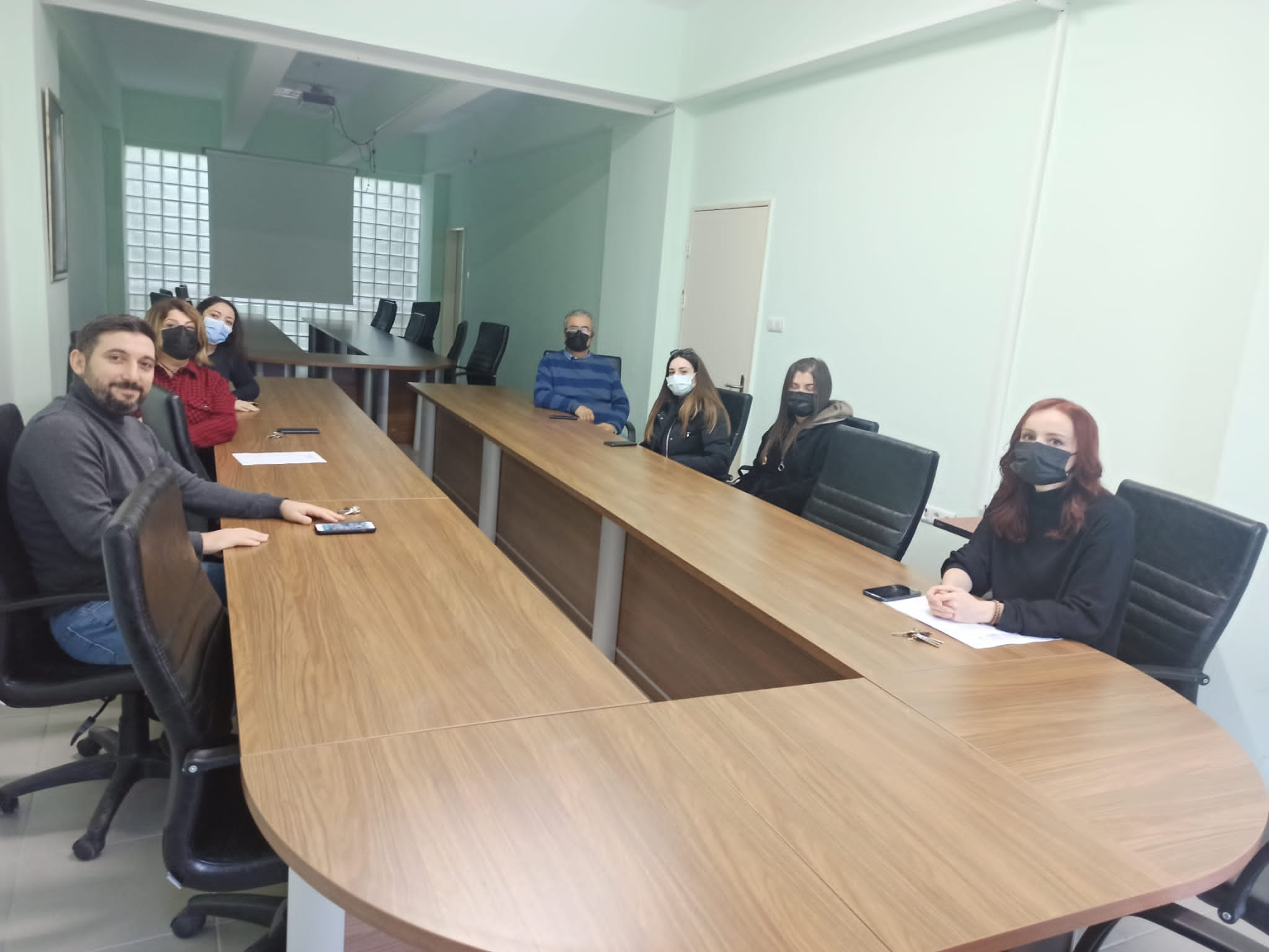 